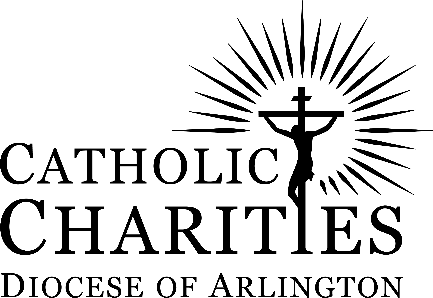 UTILITY FINANCIAL ASSISTANCE DOCUMENT CHECK LISTDATE: ____________FAMILY NAME: ____________________________CASE COORDINATOR: _______________________I ___________________________ certify that I reviewed and approved the documents checked above, as         (Case Coordinator Signature)             acceptable proof for financial assistance consideration.DOCUMENTSYESNONOTESINTAKE FORM (INCLUDES DESCRIPTION OF CRISIS)VOUCHERUTILITY DISCONNECT NOTICEPROOF OF INCOMEPROOF OF WRITTEN PLEDGE PAY DOWN(S)LEASE WITH CURRENT DATE OR MORTGAGE STATEMENT EMERGENCY ASSISTANCE GUIDELINESCONSENT TO EXCHANGE INFORMATIONLETTER OF CONSENT & ACKNOWLEDGEMENT FOR OTHER PERSON UNABLE TO ATTEND INTERVIEW WITH COPY OF THEIR PHOTO IDLETTER OF ACKNOWLEDGEMENT FOR OTHER PERSON ON LEASE WHO CANNOT BE FOUNDCLIENT RIGHTS & RESPONSIBILITIESAPPROVAL LETTER/PENDING LETTERGIFT CARD RECEIPTPHOTO I.D.